VI Международный конкурс исследовательских работ школьников "Research start" 2023/2024Направление: ЕСТЕСТВЕННО-НАУЧНЫЕ ДИСЦИПЛИНЫОПАСНОСТЬ РЯДОМ ...Игнатенко Полина,ученица 7 В классаМОАУ «СОШ № 85» г. ОренбургНаучный руководитель:Галеева Вера Анатольевна, учитель биологии;Игнатенко Марина Евгеньевна,ведущий научный сотрудник ЦКП «Персистенция микроорганизмов» ИКВС УрО РАН2024СодержаниеВведение.................................................................................................................21. Теоретическая часть..........................................................................................31.1.	История открытия бактерий.......................................................................31.2. Строение бактерий..........................................................................................51.3.	Распространение бактерий и их роль в природе и жизни человека........82. Практическая часть............................................................................................102.1 Методы исследования......................................................................................102.2 Результаты исследования.................................................................................11Заключение..............................................................................................................14Список литературы.................................................................................................15ВведениеПривычка — автоматически воспроизводимое действие, исполнение которого инициируется некоторым сигналом, выполняется и завершается с чувством удовольствия [5]. Говоря простыми словами — это то, что человек делает часто и регулярно, не задумываясь о самом процессе выполнения. Обществом принято делить привычки на полезные и вредные. И если первые не наносят ущерба здоровью самого человека и его окружению, то последние, наоборот, причиняют вред.Часто задумавшись или скучая во время письма, многие из нас грызут колпачок шариковой ручки. Эта привычка, которая появляется в школьные годы, и иногда она сохраняется даже во взрослом возрасте. На первый взгляд эта привычка кажется совершенно безобидной, но так ли это на самом деле? Шариковая ручка — это предмет, который мы постоянно держим в руках (а они, к сожалению, не всегда бывают чистыми), часто ручка падает на пол, или мы одалживаем ее соседу по парте, если он вдруг забыл свою. Совершая все эти действия, мы даже не задумываемся о том, что нас окружают миллионы бактерий. Они повсюду: в земле, в воде, в воздухе, в пище, в нашем организме и на той самой шариковой ручке, колпачок которой мы грызем. А ведь среди бактерий, есть те, без которых наша жизнь невозможна, и те, которые могут стать причиной серьезных болезней. Так, опасна или нет привычка грызть колпачок от ручки?Учитывая вышесказанное целью моего исследования явилось изучение степени бактериальной обсемененности поверхности колпачка шариковой ручки.В задачи исследования входило:1.	Изучение литературы, посвященной строению, распространению и роли бактерий в природе и жизни человека;2.	Изучение в эксперименте степени бактериальной обсемененности поверхности колпачков шариковых ручек.Объект исследования: колпачки от шариковых ручек с различной степенью повреждения в результате их кусания, взятые у одноклассников.Предмет исследования: бактерии.Гипотеза: поверхность колпачка шариковой ручки характеризуется высокой степенью бактериальной обсемененности, среди бактерий могут быть возбудители различных инфекций, а потому привычка грызть колпачок от шариковой ручки является опасной для здоровья.1. Теоретическая частьИстория открытия бактерийО существовании бактерий подозревали еще в античности. Основоположник медицины древнегреческий ученый Гиппократ в V в. до н.э. высказал догадку о том, что ветер разносит невидимых существ, виновников заразных болезней [8].Первым, кто увидел и описал микроорганизмы, был голландский натуралист Антони ван Левенгук (1632–1723), который сконструировал микроскоп, дававший увеличение до 300 раз. С его помощью он рассматривал воду, различные настои, кровь, зубной налет и многое другое. В рассматриваемых объектах А. Левенгук обнаружил мельчайшие существа, названные им живыми зверьками (анималькулями), которые имели шаровидные, палочковидные и извитые формы [6].Но несмотря на то, что бактерии были обнаружены еще в конце XVII в., общие представления об их строении, физиологии и биоразнообразии начали складываться лишь к середине XIX в. Эти работы связаны с именами таких выдающихся исследователей, как Луи Пастер, Роберт Кох, С.Н. Виноградский, М. Бейеринк, Р. Стэниер, Ф. Леффлер, Р. Пффейфер и др. [2, 8]Луи Пастера (1822–1895) открыл сущность природы брожения и положил начало физиологическому периоду в исследовании бактерий [6, 8].Л. Пастер установил, что микроорганизмы различаются не только по внешнему виду, но и по характеру жизнедеятельности. В то время в науке господствовала теория Ю. Либиха, утверждавшая, что брожение и гниение — результаты окислительных процессов, обусловленных действием ферментов, и они представляют собой чисто химическое явление без участия микроорганизмов. Л. Пастер доказал, что причина брожения и гниения — микроорганизмы, вырабатывающие различные ферменты. Каждый бродильный процесс обусловлен жизнедеятельностью специфического возбудителя, а гниение вызывается группой гнилостных бактерий. Луи Пастер впервые обнаружил бактерии, не способные развиваться в присутствии воздуха, т.е. показал, что жизнь возможна и без кислорода.С именем Л. Пастера связано решение вопроса о самопроизвольном зарождении жизни. Он экспериментально доказал, что при абсолютной стерильности питательных растворов и исключении последующего загрязнения в них невозможно появление микробов и развитие гниения.Занимаясь изучением природы заразных болезней, Пастер открыл возбудителя холеры кур, стафилококки, стрептококки, возбудителя рожи свиней, установил этиологию сибирской язвы. Он обнаружил важное свойство патогенных микроорганизмов — способность к ослаблению вирулентности. На этой основе им была разработана оригинальная теория ослабления (аттенуации) вирулентности микроорганизмов. Пастер успешно использовал ослабленные культуры для прививок против инфекционных болезней. Культуры микроорганизмов с ослабленной вирулентностью были названы вакцинами, а метод прививок — вакцинацией. Л. Пастер предложил методы получения вакцин против холеры кур, сибирской язвы, бешенства.Идеи Л. Пастера и его учеников, теоретические и практические результаты их исследований приобрели всеобщее признание. Благодаря этим исследованиям были открыты и изучены возбудители многих заразных болезней, разработаны средства и методы лечения и профилактики [8]. Ценный вклад в изучение бактерий наряду с Л. Пастером внес немецкий ученый Роберт Кох (1843–1910). Им разработаны методы микробиологических исследований. Впервые в практике лабораторных исследований были предложены плотные питательные среды (мясопептонный желатин и мясопептонный агар), что позволило выделять и изучать чистые культуры микробов. Этот метод открыл совершенно новые подходы для более углубленного изучения свойств микроорганизмов и вызвал бурное развитие микробиологии. Кох разработал методы окраски микробов анилиновыми красителями, применил для микроскопии иммерсионную систему и конденсор Аббе, а также микрофотографирование. Р. Кох открыл (1882 г.) возбудителя туберкулеза, названного его именем – «палочкой Коха» [2]. Более интенсивное изучение бактерий началось после изобретения в 1930-х электронного микроскопа, а также развития молекулярной биологии, генетики и биотехнологии. Исследование бактерий продолжается и по настоящее время.1.2. Строение бактерийБактерии (лат. bacteria) — домен прокариотических микроорганизмов, большинство из которых одноклеточные. Основные формы бактерий – шаровидная, палочковидная и извитая.Размеры бактерий очень малы: от десятых долей микрометра (мкм) до нескольких микрометров. В среднем размер тела большинства бактерий 0,5-1 мкм, а средняя длина палочковидных бактерий – 2-5 мкм. Встречаются бактерии, размеры которых значительно превышают среднюю величину, а некоторые находятся на грани видимости в обычных оптических микроскопах.Клетка прокариот, несмотря на относительно малые размеры, имеет все основные структурные компоненты, необходимые для осуществления обмена веществ.Как и любая другая, прокариотическая клетка имеет цитоплазму, которая окружена цитоплазматической мембраной. Цитоплазма и цитоплазматическая мембрана составляют протопласт, снаружи от него расположены поверхностные структуры. К их числу относятся клеточная стенка, капсулы, чехлы, слизистые слои, жгутики, ворсинки и т.д. (рис. 1).Клеточная стенка является обязательным структурным элементом бактериальной клетки, на ее долю приходится от 5 до 20(50)% сухих веществ клетки. Она обладает эластичностью, служит механическим барьером между протопластом и окружающей средой, придает клетке определенную форму. В состав клеточной стенки входит специфическое для прокариотных клеток гетерополимерное соединение – пептидогликан (муреин), отсутствующий в клеточных стенках эукариотных организмов. Химический состав и строение клеточной стенки постоянны для определенного вида бактерий и являются важным диагностическим признаком, который используется для идентификации бактерий.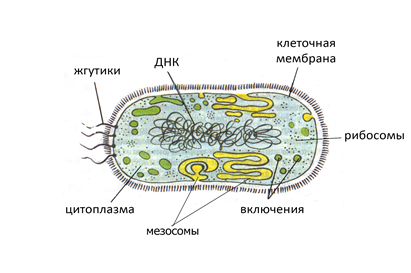 Рисунок 1. Строение бактериальной клетки.Цитоплазматическая мембрана (плазмолемма) — полупроницаемая липопротеидная структура бактериальных клеток, отделяющая цитоплазму от клеточной стенки. Она является обязательным полифункциональным компонентом клетки и составляет 8–15% ее сухой массы. Разрушение цитоплазматической мембраны приводит к гибели бактериальной клетки. Цитоплазматическая мембрана бактерий по химическому составу в целом сходна с мембранами эукариотических клеток, но мембраны бактерий богаче белками, содержат необычные жирные кислоты и в основном не имеют стеринов. Цитоплазматическая мембрана выполняет ряд существенных для клетки функций:• поддержание внутреннего постоянства цитоплазмы клетки. Это достигается за счет уникального свойства цитоплазматической мембраны – ее полупроницаемости. Она проницаема для воды и низкомолекулярных веществ, но не проницаема для ионизированных соединений;• с вышеуказанной особенностью (полупроницаемостью) цитоплазматической мембраны связана и функция транспорта веществ в клетку и вывод их наружу;• в цитоплазматической мембране локализуются электронтранспортная цепь и ферменты окислительного фосфорилирования;• цитоплазматическая мембрана связана с синтезом клеточной стенки и капсулы за счет наличия в ней специфических переносчиков для образующих их молекул;• в цитоплазматической мембране закреплены жгутики. Энергетическое обеспечение работы жгутиков связано с цитоплазматической мембраной.Цитоплазма бактериальной клетки представляет собой полужидкую, вязкую, коллоидную систем. Местами она пронизана мембранными структурами – мезосомами, которые произошли от цитоплазматической мембраны и сохранили с ней связь (рис. 1). Существуют разные точки зрения относительно роли мезосом в бактериальной клетке. Согласно одной из них, мезосомы служат для усиления мембранзависимых функциональных активностей клетки, так как в мембранах, образующих мезосомы, находятся ферменты, участвующие в энергетическом метаболизме бактерий. Кроме того, считают, что мезосомы играют роль в репликации ДНК и последующем расхождении ее копий по дочерним клеткам. Мезосомы участвуют в процессе инициации и формирования поперечной перегородки при клеточном делении.В цитоплазме содержатся рибосомы, ядерный аппарат и различные включения (рис. 1).Рибосомы рассеяны в цитоплазме в виде гранул размером 20-30 нм; состоят примерно на 60% из рибонуклеиновой кислоты (РНК) и на 40% из белка. Рибосомы ответственны за синтез белка клетки. В бактериальной клетке в зависимости от ее возраста и условий жизни может быть 5-50 тыс. рибосом.Ядерный аппарат представляет собой нить дезоксирибонуклеиновой кислоты (ДНК), которая имеет форму двойной спирали, замкнутой в кольцо. Она расположена в определенном участке цитоплазмы, но не отделена от нее собственной мембраной. Этот ядерный аппарат бактериальных клеток называется нуклеоидом.Цитоплазматические включения бактериальной клетки разнообразны, в основном это запасные питательные вещества, которые откладываются в клетках, когда они развиваются в условиях избытка питательных веществ в среде, и потребляются, когда клетки попадают в условия голодания. В клетках   бактерий откладываются полисахариды: гликоген, крахмалоподобное вещество гранулеза, которые используются в качестве источника углерода и энергии. Липиды обнаруживаются в клетках в виде гранул и капелек и являются хорошим источником углерода и энергии. У многих бактерий накапливаются полифосфаты; они содержатся в волютиновых гранулах и используются клетками как источник фосфора и энергии. Распространение бактерий и их роль в природе и жизни человекаБактерии — одна из первых форм жизни на Земле, и встречаются они почти во всех земных местообитаниях. Бактерии населяют почву, пресные и морские водоёмы, кислые и горячие источники, радиоактивные отходы и глубинные слои земной коры. Бактерии часто являются симбионтами и паразитами растений, животных и человека [6, 8].Тело человека, даже полностью здорового, всегда является носителем бактерий. На сегодняшний день считается, что соотношение микробных клеток к клеткам человека составляет 1:1, а суммарное количество клеток в составе микробиоты человека равно 1013—1014. Эти данные основаны на оценке общего количества бактериальных клеток в толстой кишке (примерно 1013), в которой, как известно, наблюдается наивысшая плотность бактериальной колонизации [3]. Значение бактерий в природе и в жизни человека неоспоримо (рис. 2). 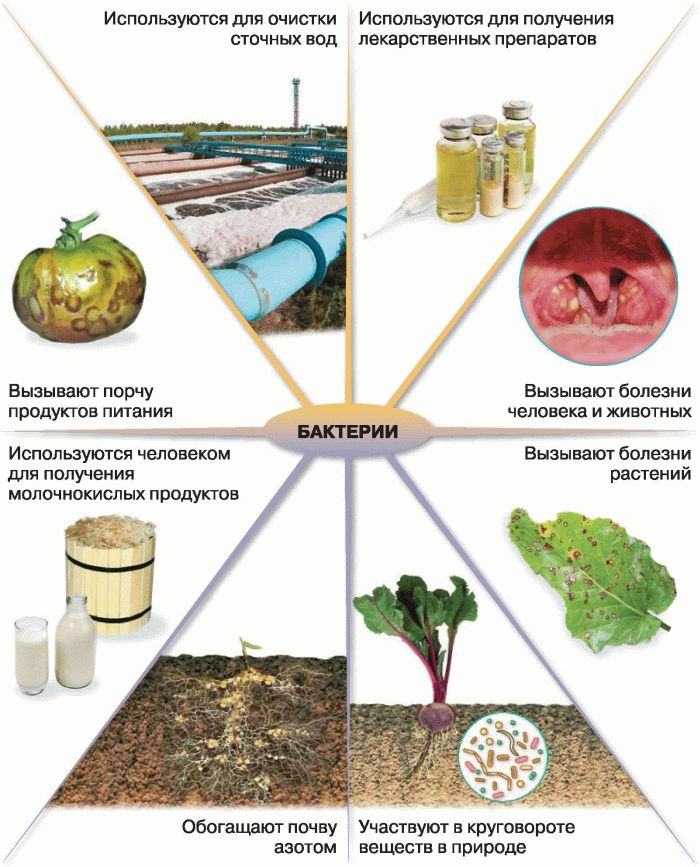 Рисунок 2. Роль бактерий в природе и жизни человека.Бактерии играют важную роль в круговороте веществ в природе, который является основополагающим условием существования жизни на Земле. Почвообразовательные процессы обеспечивают почвенные микроорганизмы. В водной среде бактерии участвуют в процессах самоочищения водоёмов, их также используют в очистке сточных вод. Человечество научилось использовать бактерии себе во благо, например:при производстве лекарственных средств (существуют специальные виды бактерий, которые способны вырабатывать сильнейшие антибиотики, такие как тетрациклин и стрептомицин. При их воздействии погибают многие болезнетворные микроорганизмы);выпуск органических веществ;получение кисломолочной продукции (йогурты, закваски, кефиры, ряженки);изготовление различных сортов сыров;производство силоса и т.д.Однако есть бактерии, которые приносят вред другим живым организмам. Болезнетворные микроорганизмы могут вызывать заболевания у растений, животных и человека [2, 4, 6, 8]. 2. Практическая часть 2.1 Методы исследования Объектом исследования послужили 5 колпачков от ручек с различной степенью повреждения в результате их кусания, взятых мною у одноклассников (рис. 3). 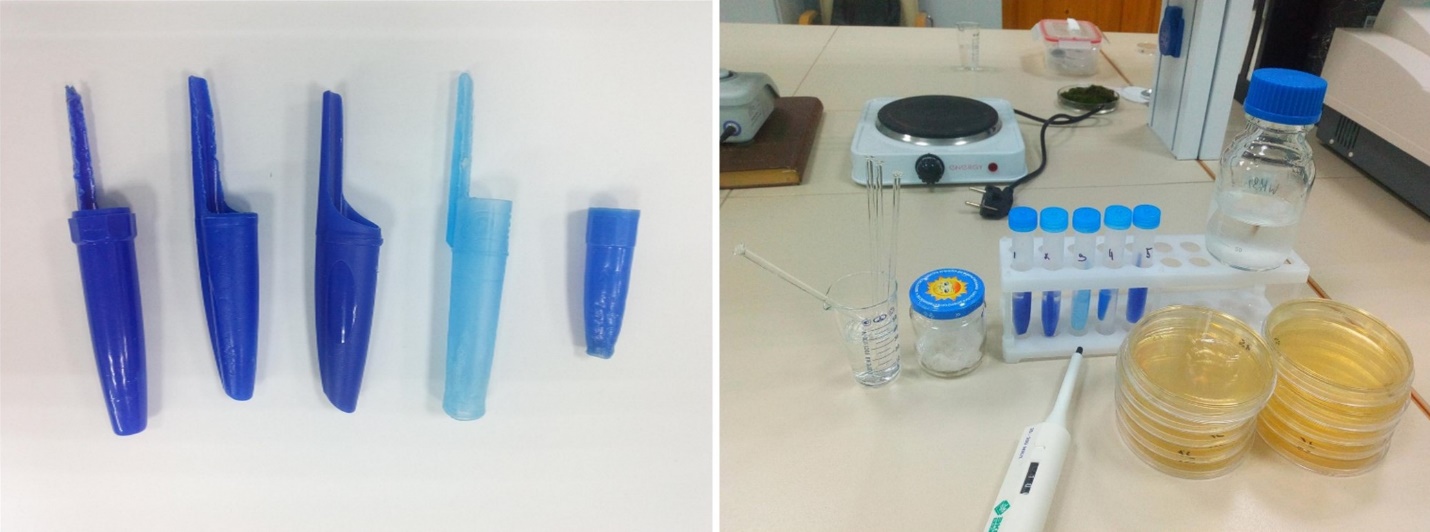 Рисунок 3. Объект исследования.Для того, чтобы оценить бактериальную обсемененность колпачков, каждый из них помещался в стерильную пробирку с 5 мл стерильного физиологического раствора на 30 минут. Далее 0,1 мл раствора из каждой пробирки высевали методом Дригальского на 1,5 % мясопептонный агар. Эксперимент проводили в 2 повторностях. Чашки инкубировали в термостате при температуре +26 ˚С в течении 24 часов. По истечению указанного времени учитывали количество выросших колоний. Количество выросших бактерий оценивали методом прямого подсчета колониеобразующих единиц (КОЕ) на чашках.Исследования были выполнены в Центре коллективного пользования научным оборудованием «Персистенция микроорганизмов» Института клеточного и внутриклеточного симбиоза УрО РАН.2.2 Результаты исследованияВ результат проведенных исследований было установлено, что все колпачки, используемые нами в эксперименте, были обсеменены бактериями (рис. 4). Количество бактерий варьировало от 70 КОЕ/мл до 200 КОЕ/мл.Рисунок 4. Степень бактериальной обсемененности колпачков шариковых ручек.Выросшие на чашках Петри колонии бактерий отличались формой (плоские, выпуклые, с вдавленной серединой), размером (крупные — 4–6 мм, средние — 2–4 мм, точечные — менее 1 мм), окраской (прозрачные, молочно-белые, кремовые, желтые, оранжевые, розовые), характером роста (колонии с  ограниченным ростом, роящиеся колонии) (рис. 5). Поскольку колония бактерий – это изолированное скопление клеток микроорганизмов одного вида, выросших на плотной питательной среде в результате размножение одной клетки [9], следовательно, можно сделать вывод о том, что на поверхности колпачков шариковых ручек присутствуют бактерии разных видов.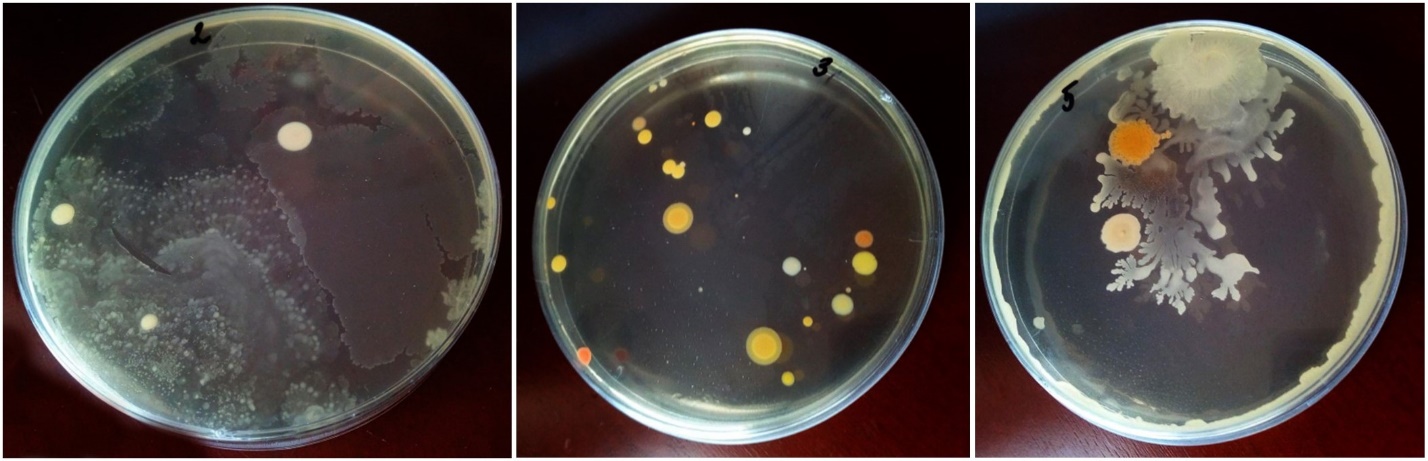 Рисунок 5. Разнообразие колоний бактерий, выросших на питательной среде в результате эксперимента.Мы не смогли идентифицировать (идентификация — определение (установление) видовой принадлежности микроба [4]) обнаруженные нами бактерии, поскольку это трудоемкий процесс, требующий, во-первых, привлечения большого количества методик исследований, направленных на изучение культурально-морфологических, ферментативных, антигенных свойств бактерий, а во-вторых, наличия практических умений и навыков работы с микроорганизмами.Однако, при визуальном анализе выросших колоний мы смогли предположить, что в числе бактерий, обнаруженных на колпачках шариковых ручек, присутствуют представители рода Proteus (рис. 5). Характерной особенностью роста Proteus на плотных средах является феномен «роения», колонии протея имеют вид тонкого стелющегося налёта [7]. Подобного типа колонии были отмечены нами в образце №2 (рис. 5).Бактерии рода Proteus впервые были описаны в 1885 году Густавом Хаузером, который обнаружил характерную особенность микроорганизма давать интенсивный роящийся рост на плотных средах. Название Proteus связано с древнегреческой мифологией, Протей – морское божество, сын Посейдона и Геры, который обладал необыкновенной способностью к перевоплощению (метаморфозе), принимая любые обличья [4]. Подобно древнегреческому божеству, бактерии рода Proteus также обладают способностью к «перевоплощению». Их способность к роению обусловлена превращением коротких бактерий в длинные клетки с образованием множества жгутиков [4].Бактерии рода Proteus в основном известны как условно-патогенные микроорганизмы, входящие в состав нормальной микрофлоры кишечника человека и животных, хотя, помимо этого биотопа, они также встречаются в почве, воде, воздухе, на овощах и фруктах, разлагающихся органических остатках [6].Proteus, присутствующие в кишечной микрофлоре в небольших количествах, не причиняет организму никакого вреда. Однако, при определенных обстоятельствах, таких как снижение иммунитета, неправильное питание, длительный прием антибиотиков, протей может активизироваться и начать интенсивно размножаться. В таком случае эти бактерии становятся опасны, превращаясь в возбудителей острых инфекций желудочно-кишечного тракта и мочеполовой системы [1].Инфекции желудочно-кишечного тракта, вызванные Proteus (протеозы), обычно протекают в виде гастроэнтерита, гастрита или колиэнтерита. Очень часто острые кишечные протейные инфекции сопровождаются повышением температуры, нарушением аппетита, рвотой, диареей, кратковременными судорогами. Протеозы мочеполовой системы вызывают развитие цистита и пиелонефрита [1].ЗаключениеПроведенное нами исследование выявило значительную бактериальную обсемененность поверхности колпачков шариковых ручек. Количество обнаруженных бактерий варьировало от 70 КОЕ/мл до 200 КОЕ/мл. Выросшие на питательной среде колонии отличались по размеру, цвету, форме, характеру роста, что дает основание утверждать о присутствии на поверхности колпачков разных видов бактерий. В эксперименте нами отмечены колонии по характеру роста, соответствующие условно-патогенным бактериям рода Proteus, — представителям нормальной микрофлоры кишечника человека и животных, которые при определенных обстоятельствах (снижение иммунитета, неправильное питание, длительный прием антибиотиков) способны вызывать острую инфекцию.Таким образом, кажущаяся на первый взгляд безобидной привычка грызть колпачок от шариковой ручки несет в себе потенциальную опасность здоровью.Поставленная нами гипотеза о том, что поверхность колпачка шариковой ручки характеризуется высокой степенью бактериальной обсемененности, среди бактерий могут быть возбудители различных инфекций, а потому привычка грызть колпачок от шариковой ручки является опасной для здоровья была подтверждена. Список литературыБольшая медицинская энциклопедия. — М., 2015. — С. 879.Госманов Р.Г., Галиуллин А.К., Волков А.Х., Ибрагимова А.И. Микробиология: Учебное пособие. — СПб., 2017. — С. 496.Кайбышева В.О., Жарова М.Е., Филимендикова К.Ю., Никоно Е.Л. Микробиом человека: возрастные изменения и функции // Доказательная гастроэнтерология. 2020, Т. 9, №2, с. 42-55 https://doi.org/10.17116/dokgastro2+020902142Корочкин Р.Б., Вербицкий А.А., Красочко И.А. Протеи и их патогенная роль. Учебно-методическое пособие. — Витебск, 2021. — С. 28.Ланик М. Привычки лидера. Самые важные навыки за несколько минут в день. М., 2019. — С. 22.Лысак В.В. Микробиология. — Минск, 2007. — С. 426.Определитель бактерий Берджи. В 2-х т. Т.1. — М., 1997. — С. 432.Пиневич А.В. Микробиология. Биология прокариотов: Учебник. В 3 т. Том 1. — СПб., 2006. – С. 352.Плотников А.О. Частная микробиология и систематика микроорганизмов: методические указания к лабораторному практикуму. – Оренбург, 2008. – С. 72.